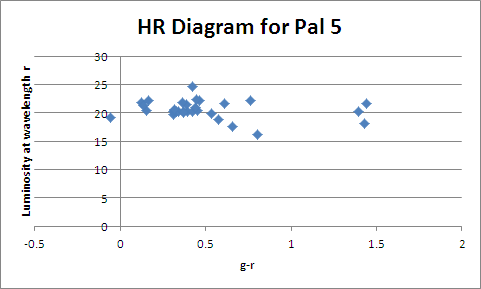  Pal 3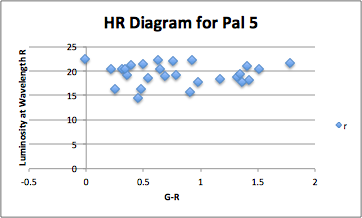 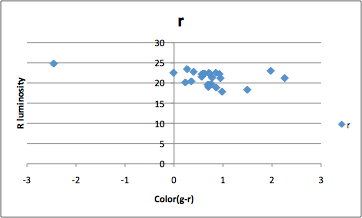 